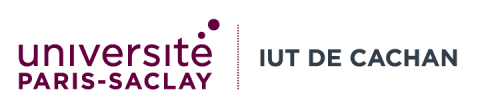 DEMANDE DE DIPLÔMENuméro étudiant : 	Année universitaire 	NOM : 	 Prénom : 	Né(e) le : 	 À : 	Adresse : 	Adresse mail : 	Téléphone : 	Pour retirer votre diplôme :Sur place : au secrétariat de votre formation aux heures d’ouverture.La présente demande remplie et signée,votre pièce d’identité ou passeport ou, pour les étudiants non ressortissants d’un pays membre de l’Espace Économique Européen, votre titre de séjour.Si vous êtes dans l’impossibilité de vous déplacer : vous pouvez remettre la présente demande remplie et signée avec une lettre de procuration et la photocopie de votre pièce d’identité ou de votre passeport à la passeport de votre choix qui viendra retirer votre diplôme, munie de sa pièce d’identité ou de son passeport.Par correspondance :La présente demande remplie et signée,votre pièce d’identité ou passeport ou, pour les étudiants non ressortissants d’un pays membre de l’Espace Économique Européen, votre titre de séjour,une enveloppe A4 libellée à vos noms et adresse et affranchie au tarif recommandé R1.Fait à : 	Le : 	Signature :